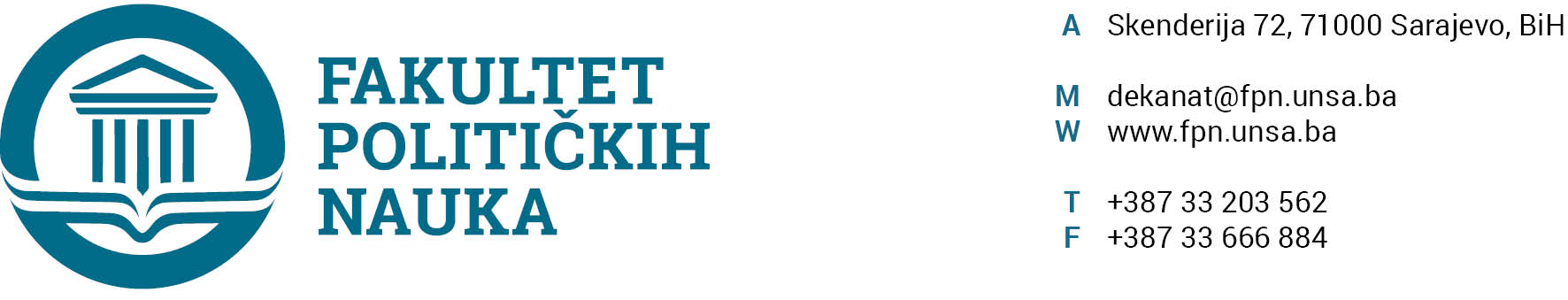 Broj: 02-1-    876  -1/19Sarajevo, 01.07.2019. god.Na osnovu člana 104. i 111. Statuta Univerziteta u Sarajevu, a u vezi sa članom 137. Zakona o visokom obrazovanju KS („Službene novine KS“ br. 33/17) po osnovu Konkursa raspisanog za izbor dekana na Fakultetu političkih nauka UNSA za mandatni period 2019-2023. godina od 05.06.2019.godine Vijeće Fakulteta političkih nauka Univerziteta u Sarajevu, po prethodnoj saglasnosti sekretara, na sjednici održanoj 01.07.2019. godine  donosi O D  L  U  K  Uo izboru dekana Fakulteta političkih nauka UNSAIProf.dr. Sead Turačalo, vanredni profesor Fakulteta političkih nauka Univerziteta u Sarajevu u punom radnom odnosu, imenuje se za dekana Fakulteta političkih nauka UNSA za mandatni period 2019-2023. godina.IIMandatni period dekanu prof.dr. Seadu Turčalu započinje 01.oktora 2019. godine i traje četiri godine. IIIPrije preuzimanja dužnosti dekana, izabrani dekan obavezan je potpisati izjavu o prihvatanju dužnosti.IV	Odluka stupa na snagu danom donošenja, a na osnovu ove Odluke rektor Univerziteta u Sarajevu potpisat će Rješenje o imenovanju.Obrazloženje:Vijeće Fakulteta političkih nauka Univerziteta u Sarajevu, na 80. Sjednici održanoj 30.05.2019.godine donijelo je Odluku o pokretanju postupka za izbor dekana Fakulteta političkih nauka Univerziteta u Sarajevu za mandatni period 2019-2023.godina (Odluka broj: 02-1-743-1/19) i imenovalo Komisiju za provođenje postupka za izbor dekana u sastavu: prof.dr. Suada Buljubašić, prof.dr. Ešref Kenan Rašidagić, prof.dr. Lejla Turčilo, prof.dr. Haris Cerić, doc.dr. Amer Osmić (Odluka broj: 02-1-744-1/19).Javni Konkurs za izbor dekana Fakulteta političkih nauka UNSA raspisan je u skladu sa članom 135. stav (3) i 137. st. (1), (2) i (10) Zakona o visokom obrazovanju ("Službene novine Kantona Sarajevo", broj: 33/17), članom 104. stav (2), 107. stav (1), 110. i 111. st. (1), (2) i (3) Statuta Univerziteta u Sarajevu (broj: 01-1093-3-1/18 od 28.11.2018. godine) i Odlukom Vijeća Fakulteta političkih nauka Univerziteta u Sarajevu (broj: 02-1-  743    -1/19 od 30.05.2019. godine) i objavljen 05.06.2019. godine u dnevnom listu "Dnevni avaz", na web stranici Univerziteta u Sarajevu www.unsa.ba i na web stranici Fakulteta političkih nauka Univerziteta u Sarajevu www.fpn.unsa.ba, a zatvoren dana 20.06.2019.godine.Komisija za  provođenje postupka za izbor dekana utvrdila je (a prema dostavljenom Izvještaju članovima Vijeća Fakulteta političkih nauka Univerziteta u Sarajevu) da su se na raspisani Konkurs za izbor izbor dekana prijavila dva kandidata: prof.dr. Sead Turčalo i prof.dr. Senadin Lavić. Prijave oba navedena kandidata su prihvaćene kao potpune i blagovremene.Na sjednici Vijeća Fakuteta održanoj 01.07.2019. godine, nakon utvrđenog kvoruma kojeg su činili 55 (pedesetpet) članova Vijeća, od ukupno 58 (pedesetosam), pozvani kandidati izložili su javno svoje programe rada, nakon čega je uslijedilo tajno glasanje.Ukupna broj prisutnih članova Vijeća Fakulteta je bio 55 (pedesetpet), koliko je i članova Vijeća pristupilo glasanju. Po završetku tajnog glasanja Komisija za izbor dekana prebrobrajala je glasove i saopštila iste dekanu porf.dr. Šaćiru Filandri.Dekan je izvjestio članove Vijeća da je glasačkih listića ukupno 55 (pedesetpet), za kandidata prof.dr. Seada Turčala glasalo je 42 (četrdesetdva) člana Vijeća, za kandidata prof.dr. Senadina Lavića glasalo je 12(dvanaest) članova Vijeća, 1 (jedan) glas je bio nevažeći.Shodno svemu navedenom, donijeta je odluka o izboru prof.dr. Seada Turčala za dekana Fakulteta političkih nauka UNSA za mandatni period 2019-2023. godina.Pouka o pravnom lijeku:  Protiv Rješenja rektora o imenovanju dekana Fakulteta političkih nauka Univerziteta u Sarajevu može se izjaviti žalba Senatu Univerziteta u Sarajevu u roku 15 (petnaest) dana od dana prijema Rješenja, od strane prijavljenih kandidata. Protiv Rješenja Senata po žalbi, nije dopuštena žalba, ali se može pokrenuti upravni spor pred nadležnim sudom u Sarajevu u roku 30 (trideset) dana od dana prijema Rješenja. Dostaviti:- Materijal za Vijeće;- dosije prof. dr. Sead Turčalo;- rektoru-prof.dr. Rifatu Škrijelju;- a/a                                                                                                          DEKAN                                                                                                  _______________                                                                                              Prof.dr. Šaćir FilandraUNIVERZITET U SARAJEVUSARAJEVOBroj:Sarajevo,                 godineNa osnovu člana 62.stav(1) tačka (i) Statuta Univerziteta u Sarajevu, a u vezi sa članom 137. stav (4) Zakona o visokom obrazovanju KS („Službene novine KS“ br. 33/17), Odluke  Vijeća Fakulteta političkih nauka Univerziteta u Sarajevu o izboru dekana br. 02-1-876-1/19 od 01.07.2019.godine, rektor Univerziteta u Sarajevu  donosi RJEŠENJEo imenovanju  dekana Fakulteta političkih nauka Univerziteta u SarajevuIProf.dr. Sead Turačalo, vanredni profesor Fakulteta političkih nauka Univerziteta u Sarajevu na naučnoj oblasti „Sigurnosne i mirovne studije“, u punom radnom odnosu, imenuje se za dekana Fakulteta političkih nauka UNSA za mandatni period 2019-2023. godina.IIMandatni period dekanu prof.dr. Seadu Turčalu započinje 01.oktobra 2019. godine i traje četiri godine. III	Rješenje stupa na snagu danom donošenja i ima se dostaviti Fakultetu političkih nauka Univerziteta u Sarajevu najkasnije u roku sedam dana od dana prijema ovog Rješenja na potpis.Obrazloženje:Procedura izbora dekana Fakulteta političkih nauka Univerziteta u Sarajevu pokrenuta je i vođena u skladu sa članom 135. stav (3) i 137. st. (1), (2) i (10) Zakona o visokom obrazovanju ("Službene novine Kantona Sarajevo", broj: 33/17), članom 104. stav (2), 107. stav (1), 110. i 111. st. (1), (2) i (3) Statuta Univerziteta u Sarajevu (broj: 01-1093-3-1/18 od 28.11.2018. godine) i Odlukom Vijeća Fakulteta političkih nauka Univerziteta u Sarajevu (broj: 02-1-  743    -1/19 od 30.05.2019. godine).Na sjednici Vijeća Fakuteta političkih nauka Univerziteta u Sarajevu održanoj 01.07.2019. godine, donesena je Odluka o izboru prof.dr. Seada Turčala, vanrednog profesora na naučnoj oblasti “Sigurnosne i mirovne studije” za dekana Fakuteta političkih nauka Univerziteta u Sarajevu  za mandatni period 2019-2023. godina, ukupno četiri godine.Pouka o pravnom lijeku:  Protiv ovog Rješenja može se izjaviti žalba Senatu Univerziteta u Sarajevu u roku 15 (petnaest) dana od dana prijema Rješenja, od strane prijavljenih kandidata. Protiv Rješenja Senata po žalbi, nije dopuštena žalba, ali se može pokrenuti upravni spor pred nadležnim sudom u Sarajevu u roku 30 (trideset) dana od dana prijema Rješenja. Dostaviti:- Fakultet političkih nauka UNSA- Skenderija 72;- dosije prof. dr. Sead Turčalo;- Služba za pravne poslove Univerzitet u Sarajevu- a/a                                                                                                       REKTOR                                                                                                  _______________                                                                                              Prof.dr. Rifat Škrijeljn/r dekan - prof.dr. Šaćir Filandra Fakultet političkih nauka Univerziteta u Sarajevu Skenderija 72PREDMET: Izjava o prihvatanju dužnosti dekana;Ja prof.dr. Sead Turčalo izjavljujem pod punom materijalnom i krivičnom odgovornošću da prihvatam obavljanje dužnosti dekana Fakulteta političkih nauka Univerziteta u Sarajevu za mandatni period 2019.-2023.godina, počevši od 01.10.2019.godine, a sve u skladu sa Odlukom Vijeća Fakulteta političkih nauka Univerziteta u Sarajevu o izboru dekana br. 02-1-876-1/19 od 01.07.2019.godine.                         __________________                          Prof.dr. Sead TurčaloSarajevo, 09.07.2019.g.